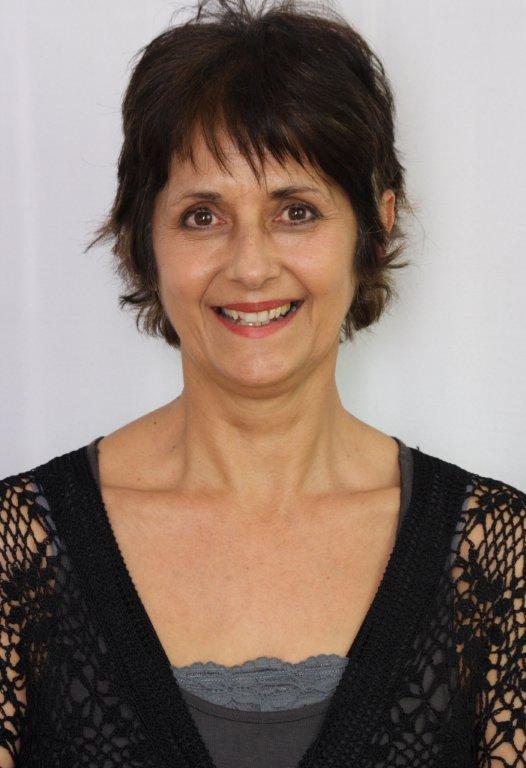 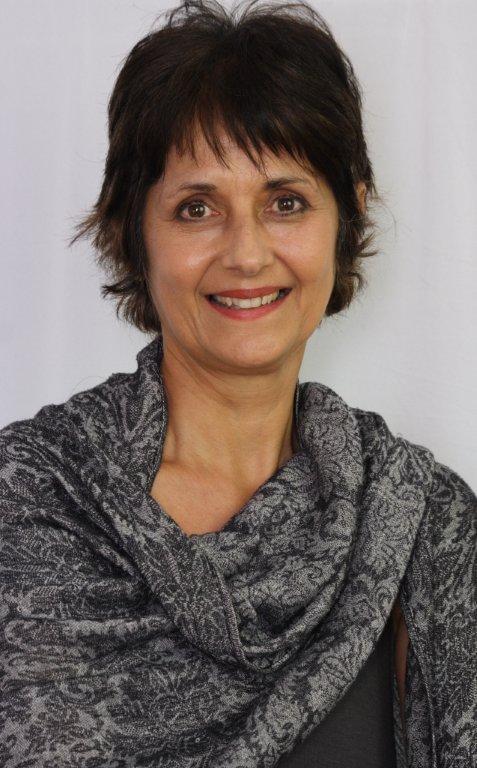 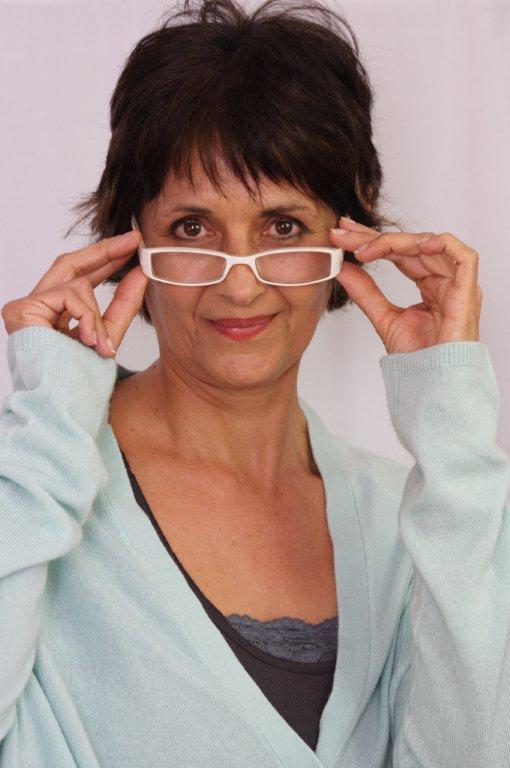 MARGOT WOODDOB:                                                           12 December 1955Height:                                                       1,68m                     Hair:                                                            BlackEyes:                                                           BrownLanguages:                                                English & Afrikaans (Fluent), some German, DutchAccents:                                                     AllQUALIFICATIONS:    Trinity College of London                                                          University of Stellenbosch                                                                     Trinity College of London  University of Natal University of Cape Town                                 University of Cape TownFTCL (Directing)                                                              MDramLicentiate Teacher`s Dip Sp & DramaHonours in Drama (Acting&Directing)Performer`s Diploma Sp & DrBA (Drama)201020012001198619771976FILM: Judge Dredd                                                             Italian Consul                                            Chimes (short film)                                                  MotherMother of brideMother201120102006TV SERIES:History of the World                             Crusoe                                                                              Orion                                                             Fishy Feshuns                                 Species Odyssey                                 Redding                                                   Minoan Priestess   MaidDinner guest      Easter European client  Cro Magnum motherSkipper`s daughter201120082005200420041977THEATRE:Happy Days				  Winnie				     2013Global Ballgame                       People are living there                         A sense of the Absurd                                                The Glass Menagerie                         El Grande de Coca cola                                Bar & Ger                                                                           Seder val in Waterkloof(Director Schalk Jacobz)                                          Plaston DNS Kind   (Director Hermien Dommisse)                                 The Miser    (Director Jannie Gildenhuys)                                       Various roles and director   Milly and director    VariousAmanda and directorAll female rolesGerPoppieKotieElise2012 National Arts Festival2010 Fugard Festival200820072006-20072006197919791978(Director Pieter-Dirk Uys)     Boeing Boeing      (Director Sandra       Jacqueline                                                              1978Kotze)                     The Rise&Fall of the first Empress        Josephine                                                               1977BonaparteCHILDREN`S THEATRE: Towerwolf                                                       WAM      Die Avonture van Heidi                                                                               Hansie die Hanslam                                    Die Getoorde Boom                                           Senor Onyon                                         The Magic Pouch                                     MotherMaria TheresaRottenmeierSlagter se vrouMalatsepaGreat-grandmother   The witch of Itch Woordfees 2008KKNK 2006 &Suidoosterfees 20061979197819781977Puppets shows, storytelling& Children`s theatre for Storywood Theatre eg at Bugz Playpark, Worcester casino, Paarl Mall, Vital Family Day, PicknPay Family Day                                                                                                                                  	                   2006-2010Industrial theatre projects  eg GIS launch for Dept Environmental Services                                                                                                                                                     2005, 2011Corporate Theatre                                   John Rolfe                                                              2005COMMERCIALS:Cymbalta                                                      IEC                                                                               Tea                                                                 Cadbury                                                                       USA/CanadaSASaudi ArabiaUK2010200520042003VOICEOVERS: Radio drama                                            Dubbing   eg Pendoring&Kie                                                                   Faber     Nils Holgerson198119881988AWARDS:Overall winner People are living there at Fugard Festival 2010 (director & actor-role of  Milly)Best Production The Captain`s Tiger at  Fugard Festival   2011 (Director)SKILLS:Dancing: Ballroom, Spanish , Ballet, Modern, Jazz, Tap, Yoga & Tai chi, Piano, Painting, Pottery, SingingBIOGRAPHY:I have been a freelance actor, director, puppeteer and voice artist since 1978 when I started my career as fulltime actor at SWAPAC. I have also been involved in the teaching of drama since 1983 and have run my own Speech and Drama studio since 1988. I founded my own theatre company, Anex Theatre, in 2006 and have been directing and producing plays, mainly for Festivals, since that time. I am interested in Ancient History and obtained a MPhil (Ancient Cultures) in 2011.